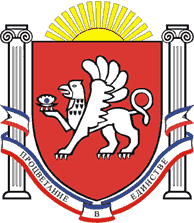 РЕСПУБЛИКА    КРЫМРАЗДОЛЬНЕНСКИЙ  РАЙОНАДМИНИСТРАЦИЯ   КОВЫЛЬНОВСКОГО  СЕЛЬСКОГО ПОСЕЛЕНИЯПОСТАНОВЛЕНИЕ06 сентября 2018 г.                        с. Ковыльное                                             № 217Об утверждении Плана мероприятий, направленных на гармонизацию межнациональных отношений, развитие межнационального и межрелигиозного диалога и предупреждение конфликтов на период 2018-2020гг. на территории муниципального образования Ковыльновское сельское поселение Раздольненского района Республики КрымВ соответствии с Указом Президента Российской Федерации от 19.12. 2012 года № 1666 «О Стратегии государственной национальной политики Российской Федерации на период до 2025 года», Уставом муниципального образования Ковыльновское сельское поселение Раздольненского района Республики Крым ПОСТАНОВЛЯЮ:1. Утвердить прилагаемый План мероприятий, направленных на гармонизацию межнациональных отношений, развитие межнационального и межрелигиозного диалога и предупреждение конфликтов на период 2018-2020гг. на территории муниципального образования Ковыльновское сельское поселение Раздольненского района Республики Крым.2. Ответственным исполнителям Плана мероприятий обеспечить выполнение утвержденного Плана мероприятий.          3. Обнародовать данное постановление  путем размещения на информационном стенде Ковыльновского  сельского поселения, расположенном по адресу: с. Ковыльное, ул. 30 лет Победы 5 и на официальном сайте Администрации  Ковыльновского сельского  поселения с сети Интернет  (http://kovilnovskoe-sp.ru/).4. Настоящее постановление вступает в силу со дня его принятия.5. Контроль за исполнением настоящего постановления оставляю за собой.Председатель Ковыльновского сельскогосовета – глава АдминистрацииКовыльновского сельского поселения			         	Ю.Н. МихайленкоПриложение к постановлению Администрации Ковыльновского сельского поселенияот 06.09.2018г. № 217       План мероприятий,направленных на гармонизацию межнациональных отношений, развитие межнационального и межрелигиозного диалога и предупреждение конфликтов на период 2018-2020гг. на территории муниципального образования Ковыльновское сельское поселение Раздольненского района Республики Крым№ п/пНаименование мероприятияСрок исполненияОтветственные1Мониторинг обращений граждан о фактах нарушений принципа равноправия граждан независимо от национальности, языка, отношения к религии, убеждений, принадлежности к религии 2018-2020г.г.Администрация Ковыльновского сельского поселения2Обеспечение раннего предупреждения межнациональных конфликтов, проявления агрессивного национализма и связанных с ними криминальных проявлений, разжигание национальной религиозной розни, проявления экстремизма и терроризма.2018-2020г.г.Администрация Ковыльновского сельского поселения3Проведение культурно-массовых мероприятий, направленных на развитие национальных культур и традиций, в том числе национальных праздников:- Рождество Христово- Масленица - Хыдырлез- День Победы -Проведение мероприятий, приуроченных Дню депортации народов из Крыма- Троица-  Ураза байрам- Курбан байрам-проведение концертов самодеятельных коллективов сельского поселения2018-2020г.г.Администрация Ковыльновского сельского поселения, Ковыльновский Дом культуры ,  сельский клуб с.Сенокосное, сельский клуб с. Волочаевка; МБОУ «Ковыльненская школа им. А. Смолко», МБОУ Сенокосненская школа- детский сад»; МКУ районной центральной библиотеки «Библиотека с. Ковыльное»4Проведение встреч с представителями Прихода православной церкви для решения межнациональных и межрелигиозных вопросов на территории сельского поселения2018-2020г.г.Председатель Ковыльновского сельского совета - глава Администрации Ковыльновского сельского поселения5Участие в районных и республиканских мероприятиях совещаниях, конференциях и т. д.), направленных на гармонизацию межнациональных отношений, развитие межнационального и межрелигиозного диалога и предупреждению конфликтов на территории Республики Крым.2018-2020г.г.Администрация Ковыльновского сельского поселения6Оказание содействия национально-культурным, религиозным и другим организациям, заинтересованным в реализации проектов по гармонизации межнациональных, межрелигиозных отношений, поддержанию мира и гражданского согласия на территории Ковыльновского сельского поселения Раздольненского района Республики Крым2018-2020г.г.Администрация Ковыльновского сельского поселения